Åland bör idag hålla fingrarna långt borta från samarbeten med bolag där kinesiska staten har starka intressenVärldsläget med aggressioner från både Ryssland och Kina har ytterligare stärkt västvärldens roll för demokratin. I ett läge med Kinas högteknologiska och infrastrukturella marknadsutveckling som stora potentiella geopolitiska säkerhetsrisker förhandlar landskapsregeringen med ett skuldtyngt kinesiskt bolag kopplat till kinesiska staten om att Fredens öar ska bli projektområde för utveckling av självkörande fordon.Med hänvisning till 38 § 1 mom. lagtingsordningen ställer jag till vederbörande medlem av landskapsregeringen följande skriftliga fråga:Vilka konsekvensanalyser gjorde landskapsregeringen gällande Ålands roll som en del av en västerländsk allians för demokrati och fred innan förhandlingarna inleddes med tanke på de riskfaktorer som medföljer detta projekt?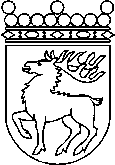 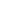 Ålands lagtingSKRIFTLIG FRÅGA nr 24/2020-2021SKRIFTLIG FRÅGA nr 24/2020-2021Lagtingsledamot DatumJohn Holmberg2022-08-15Till Ålands lagtingTill Ålands lagtingTill Ålands lagtingTill Ålands lagtingTill Ålands lagtingMariehamn den 15 augusti 2022Mariehamn den 15 augusti 2022John Holmberg